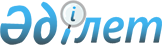 О предоставлении социальной помощи отдельным категориям нуждающихся граждан
					
			Утративший силу
			
			
		
					Решение Жезказганского городского маслихата Карагандинской области от 14 апреля 2009 года N 13/167. Зарегистрировано Управлением юстиции города Жезказган Карагандинской области 22 мая 2009 года N 8-2-86. Утратило силу решением Жезказганского городского маслихата Карагандинской области от 14 апреля 2014 года N 23/198      Сноска. Утратило силу решением Жезказганского городского маслихата Карагандинской области от 14.04.2014 N 23/198 (вводится в действие по истечении десяти календарных дней после дня его первого официального опубликования).

      На основании Законов Республики Казахстан "О местном государственном управлении и самоуправлении в Республике Казахстан" от 23 января 2001 года, "О социальной защите инвалидов в Республике Казахстан" от 13 апреля 2005 года, "О внесении изменений и дополнений в некоторые законодательные акты Республики Казахстан по вопросам предоставления льгот отдельным категориям граждан" от 7 апреля 1999 года, "О транспорте в Республике Казахстан" от 21 сентября 1994 года, "О льготах и социальной защите участников, инвалидов Великой Отечественной войны и лиц, приравненных к ним" от 28 апреля 1995 года, Жезказганский городской маслихат РЕШИЛ:



      1. Государственному учреждению "Отдел занятости и социальных программ города Жезказгана" назначать и перечислять через банки второго уровня по выбору получателя, в выбранном им банке второго уровня или организации, имеющей лицензию Национального Банка Республики Казахстан на соответствующие виды банковских операций, соответствующие суммы социальных выплат, предусмотренные по решению местных представительных органов, нижеследующим категориям граждан города:

      К празднику Победы в Великой Отечественной войне:

      1) участникам и инвалидам войны;

      2) военнослужащим и лицам вольнонаемного состава;

      3) бывшим несовершеннолетним узникам концлагерей и других мест принудительного содержания, созданных фашистами и их союзниками в период Великой Отечественной войны;

      4) гражданам, работавшим в период блокады в городе Ленинграде на предприятиях, в учреждениях и организациях города и награжденных медалью "За оборону Ленинграда" и знаком "Житель блокадного Ленинграда";

      5) лицам, награжденным орденами и медалями бывшего Союза ССР за самоотверженный труд и безупречную воинскую службу в годы Великой Отечественной войны;

      6) не вступившим в повторный брак вдовам воинов, погибших (умерших, пропавших без вести) в годы Великой Отечественной войны;

      7) женам (мужьям) умерших инвалидов войны и приравненных к ним инвалидам;

      8) гражданам, проработавшим в годы Великой Отечественной войны не менее шести месяцев;

      9) участникам боевых действий на территории других государств, лицам, принимавшим участие в ликвидации последствий катастрофы на Чернобыльской атомной электростанции;

      Выплату социальной помощи производить на основании списков, предоставленных Государственным центром по выплате пенсий города Жезказгана;

      На оплату коммунальных услуг:

      10) участникам и инвалидам Великой Отечественной войны, участникам и инвалидам воинов в Афганистане;

      Выплату социальной помощи производить на основании личных дел формированных в отделе занятости и социальных программ.

      Социальная помощь в связи с ростом цен:

      11) малообеспеченным гражданам получающим государственную адресную социальную помощь;

      Выплату производить ежемесячно на основании списка получателей государственной адресной социальной помощи.

      12) гражданам, больным туберкулезом, в период амбулаторного лечения.

      Выплату произвести на основании списка органов здравоохранения (тубдиспансер).

      13) спинальным больным – инвалидам 1 и 2 группы.

      Выплату социальной помощи производить на основании личных дел формированных в отделе занятости и социальных программ.



      2. При наличии права на дополнительную социальную помощь по различным основаниям выплата должна производиться только по одному основанию.



      3. Выплата социальной помощи прекращается с последующего месяца утраты права на пособие или смерти получателя.



      4. Городскому финансовому отделу – Байкасинову А.А. обеспечить своевременность финансирования мероприятий по оказанию социальной помощи отдельным категориям нуждающихся граждан по решению местных представительных органов в пределах средств, предусмотренных на эти цели в бюджете города по программе 007 "Социальная помощь отдельным категориям нуждающихся граждан по решению местных представительных органов".



      5. Контроль за исполнением настоящего решения возложить на постоянные комиссий городского маслихата.



      6. Настоящее решение вводится в действие по истечении десяти календарных дней после дня его официального опубликования и распространяется на отношения, возникшие с 1 января 2009 года.      Председатель сессии

      городского маслихата                       Н. Дюсембеков      Секретарь

      городского маслихата                       К. Абдиров      Согласовано:      Начальник ГУ "Отдел занятости и

      социальных программ                        Мырзаханов Баглан

      города Жезказган                           Мырзаханович

      14 апреля 2009 год
					© 2012. РГП на ПХВ «Институт законодательства и правовой информации Республики Казахстан» Министерства юстиции Республики Казахстан
				